Screening form                                PLEASE COMPLETE AS MUCH INFORMATION AS  POSSIBLE                                                                           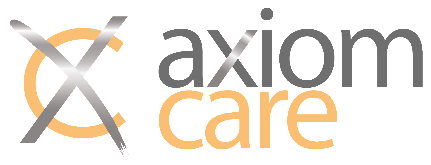 Client Information                                                                                                                      Section 1Home or Emergency Telephone #:       		Cell #:       		Can we leave a message on this number?  Yes   No 	                Can we leave a message on this number?  Yes  No Social Security #:      				Email:      What Substance Use Services are you requesting?  OP Counseling    IOP    Residential    RCBM     Sober Living    Detox    Other       Health Information                                                                                                                   Section 2Are you on AHCCCS (Medicaid) or Medicare?  	Yes    No    AHCCCS (Medicaid) ID #:      			Medicare ID #:                            DOC #:      Other Insurance information if not AHCCCS?       Do you have any behavioral or mental health issues?  (Depression, anxiety, PTSD, etc.)  	             Yes    No        If so, what?        Are you diagnosed with a Serious Mental Illness (SMI)?  (Bipolar, schizophrenia, etc.)                           Yes    No    If yes, what is your mental health diagnosis?       Do you know what Clinic are you assigned to?       Are you receiving services from any other behavioral health provider?                                                     Yes    No    If yes, who/where?        Are you transferring your care to Axiom Care (Building Blocks Counseling)?				Yes    No    Do  you need a ROI in place to coordinate care with this provider?					Yes    No    (Staff will complete the ROI for you to sign if needed)Do you have any medical issues?                                                                                                              Yes    No    If yes, please provide details:       Have you been diagnosed with any of the following chronic medical conditions?Diabetes					Yes    No    If so, are you insulin dependent?			Yes    No    Hypertension (High blood pressure)		Yes    No    Hep C/ HIV					Yes    No    Seizure disorder					Yes    No    If so, is it managed with medication? 		Yes    No    Which medication?        Page 2    -Are you receiving services from a medical provider?                                                                                 Yes    No    If yes, where?         What medications are you currently prescribed?        Are you taking these medications as prescribed?       						Yes    No  Do you have any allergies?  									Yes    No  If so, explain:Food?  		     Latex?		     Medications?	     Other?		     Do you have a disability that requires specific accommodations?					Yes    No  If yes, please explain:       Have you ever completed treatment at an inpatient facility or been hospitalized for Mental Health or Substance Use Disorder?                                                                   	                            Yes    No  If Yes, Where and when?       Are you pregnant?   								                            Yes    No  If yes, please provide details: (due date, OBGYN etc.)         Have you ever been in treatment with Axiom Care (Building Blocks Counseling or Vivre) before?  	Yes    No  If yes, when and where?       How did you hear about Axiom Care (Building Blocks Counseling)?  Please provide details:      Current Drug Use                                                                                                                     Section 3Are you seeking help for:   Opioids:    Alcohol:     Both:     Other:   (please state:)       What type of opioids/alcohol are you currently using?       Quantity?       Method?         If Opioids, are you using Fentanyl?  								Yes    No  Have you been using any Opioid IV? 								Yes    No  		How long – totally, have you been using opioids or alcohol?       When was the last time you used opioids or drank alcohol?       Are you using any other illicit drugs; like heroin, methamphetamine or cocaine?  			Yes    No  Are you using any benzodiazepines?  								Yes    No  If opioid addiction, are you on:                Methadone Yes   No     Suboxone Yes   No    Vivitrol Yes   No If yes, when and where and your dosing time?       Page 3     - Additional Information                                                                                                             Section 4Do you need transportation to your intake appointment?                                                                             Yes    No  Do you have any disability requirements, so we can ensure we have the appropriate transportation?       Yes    No  If yes, please provide details:       Do you need Interpreter services?									  Yes    No  If yes, what language? Please provide details:       Military Service                                                                                                                         Section 5Branch:	     					   Service dates - From:       		   To:       Rank at Discharge:       			   Type of Discharge:           Were you deployed in a combat zone?  		    Yes    No  Are you registered with TriWest:  			    Yes    No            ID or Account #:               Staff Review – Office use only                                                                                             Section 6Form checked and reviewed by:Name:      				Position:      Intake appointment booked at:  		Axiom Main      Axiom Whitton       Axiom AJ     Other       					Date:       	      Time:       Transportation:			              Scheduled            Not Required   Interpreter:				Scheduled            Not Required       Signature:  __________________________________________	   Date:              Time:                Referral Name:               Referral Contact Info:      Patients Name:DOB:  LastFirstM.I.Address:          Street Address          Street AddressApartment/Unit #           CityStateZIP Code